7	рассмотреть возможные изменения и другие варианты в связи с Резолюцией 86 (Пересм. Марракеш, 2002 г.) Полномочной конференции о процедурах предварительной публикации, координации, заявления и регистрации частотных присвоений, относящихся к спутниковым сетям в соответствии с Резолюцией 86 (Пересм. ВКР-07) в целях содействия рациональному, эффективному и экономному использованию радиочастот и любых связанных с ними орбит, включая геостационарную спутниковую орбиту; 7(A)	Вопрос А – Информирование Бюро о приостановке на срок, превышающий шесть месяцев, согласно п. 11.49 РРВведениеВКР-12 внесла изменения в п. 11.49 РР для продления срока, на который администрациям разрешается приостанавливать использование зарегистрированного частотного присвоения космической станции, с двухлетнего интервала времени до трех лет. Кроме того, согласно измененному п. 11.49 РР, от администрации не требуется сообщать Бюро о приостановке, срок которой не превышает шести месяцев, но администрация должна сообщить Бюро о приостановке, срок которой превышает шесть месяцев, в кратчайшие сроки, но в любом случае не позже, чем через шесть месяцев с даты приостановки. Хотя ВКР-12 четко указала свое намерение обеспечить оперативное уведомление об отвечающей этому случаю приостановке, она не определила последствий для присвоений администрации, которая не сообщила о приостановке до истечения предельного шестимесячного срока.Проанализировав практическую реализацию решений ВКР-12, БР предложило Правило процедуры (RoP), в соответствии с которым частотные присвоения, использование которых приостановлено, аннулируются, если БР не получает уведомления о приостановке до истечения шестимесячного периода или к моменту его истечения. При всей законности такого толкования этого обязательства аннулирование частотного присвоения при уведомлении о приостановке по истечении шестимесячного периода может рассматриваться как несоответствующее решению ВКР-12, которое предоставляет администрациям максимум три года с даты приостановки для возобновления использования своих частотных присвоений.В результате Радиорегламентарный комитет (РРК) на своем 61-м собрании не включил аннулирование частотного присвоения при уведомлении о приостановке его использования после шестимесячного интервала в принятые Правила процедуры.ПредложенияСТАТЬЯ 11Заявление и регистрация частотных 
присвоений1, 2, 3, 4, 5, 6, 7, 7bis     (ВКР-12)Раздел II  –  Рассмотрение заявок и регистрация частотных присвоений 
в Справочном регистреNOC	IRN/61A21A1/111.49		В тех случаях когда использование зарегистрированного частотного присвоения космической станции приостанавливается на срок, превышающий шесть месяцев, заявляющая администрация должна как можно скорее, но не позднее чем через шесть месяцев после даты приостановки использования, сообщить Бюро дату приостановки использования. Когда зарегистрированное частотное присвоение вновь вводится в действие, заявляющая администрация должна в соответствии с положениями п. 11.49.1, когда это применимо, как можно скорее уведомить об этом Бюро. Дата повторного ввода в действие22 зарегистрированного присвоения не должна превышать трех лет с даты приостановки использования.     (ВКР-12)Основания:	Действующего Регламента достаточно и никаких изменений не требуется, поскольку п. 11.49 РР действовал и применялся до сих пор без каких-либо трудностей.Тем не менее настоящая администрация может рассмотреть и другое(ие) решение(я), основанное(ые) на расширенной проработке этого предмета/вопроса на конференции, если это будет обосновано и целесообразно.______________Всемирная конференция радиосвязи (ВКР-15)
Женева, 2–27 ноября 2015 года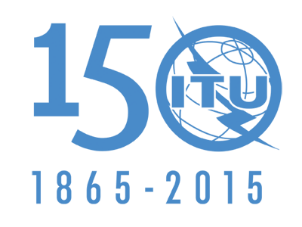 МЕЖДУНАРОДНЫЙ СОЮЗ ЭЛЕКТРОСВЯЗИПЛЕНАРНОЕ ЗАСЕДАНИЕДополнительный документ 1
к Документу 61(Add.21)-R14 октября 2015 годаОригинал: английскийИран (Исламская Республика)Иран (Исламская Республика)ПРЕДЛОЖЕНИЯ ДЛЯ РАБОТЫ КОНФЕРЕНЦИИПРЕДЛОЖЕНИЯ ДЛЯ РАБОТЫ КОНФЕРЕНЦИИПункт 7(A) повестки дняПункт 7(A) повестки дня